§6749-Q.  License surchargesThe following surcharges are assessed on licenses issued by the department:  [PL 2001, c. 327, §13 (AMD).]1.  Handfishing sea urchin license.  One hundred and sixty dollars on a sea urchin handharvesting license;[PL 1995, c. 392, §8 (AMD).]1-A.  Sea urchin hand-raking and trapping license.  One hundred and sixty dollars on a sea urchin hand-raking and trapping license;[PL 1995, c. 392, §8 (NEW).]1-B.  Handfishing sea urchin license with tender.  One hundred and sixty dollars on a handfishing sea urchin license with tender.[PL 2009, c. 561, §29 (NEW).]2.  Sea urchin dragging license.  One hundred and sixty dollars on a sea urchin dragging license;[PL 1993, c. 740, §3 (NEW).]3.  Sea urchin and scallop diving tender license. [PL 2017, c. 320, §3 (RP).]4.  Wholesale seafood license with a sea urchin buyer's permit.  Five hundred dollars on a wholesale seafood license with a sea urchin buyer's permit; and[PL 1993, c. 740, §3 (NEW).]5.  Wholesale seafood license with a sea urchin processor's permit.  One thousand dollars on a wholesale seafood license with a sea urchin processor's permit.[PL 2001, c. 327, §14 (AMD).]The commissioner shall deposit all surcharges assessed in this section in the Sea Urchin Research Fund established in section 6749‑R.  [PL 2017, c. 320, §4 (AMD).]SECTION HISTORYPL 1993, c. 740, §3 (NEW). PL 1995, c. 392, §8 (AMD). PL 1995, c. 462, §A32 (AMD). PL 1997, c. 177, §1 (AMD). PL 1997, c. 685, §5 (AMD). PL 2001, c. 327, §§13,14 (AMD). PL 2007, c. 615, §§19, 20 (AMD). PL 2009, c. 561, §29 (AMD). PL 2017, c. 320, §§3, 4 (AMD). The State of Maine claims a copyright in its codified statutes. If you intend to republish this material, we require that you include the following disclaimer in your publication:All copyrights and other rights to statutory text are reserved by the State of Maine. The text included in this publication reflects changes made through the First Regular and First Special Session of the 131st Maine Legislature and is current through November 1, 2023
                    . The text is subject to change without notice. It is a version that has not been officially certified by the Secretary of State. Refer to the Maine Revised Statutes Annotated and supplements for certified text.
                The Office of the Revisor of Statutes also requests that you send us one copy of any statutory publication you may produce. Our goal is not to restrict publishing activity, but to keep track of who is publishing what, to identify any needless duplication and to preserve the State's copyright rights.PLEASE NOTE: The Revisor's Office cannot perform research for or provide legal advice or interpretation of Maine law to the public. If you need legal assistance, please contact a qualified attorney.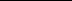 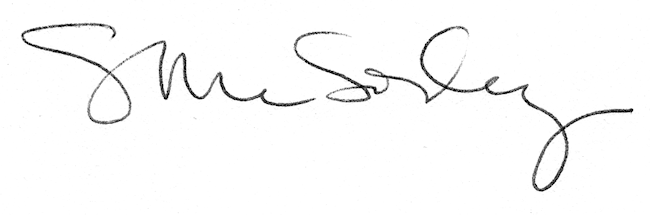 